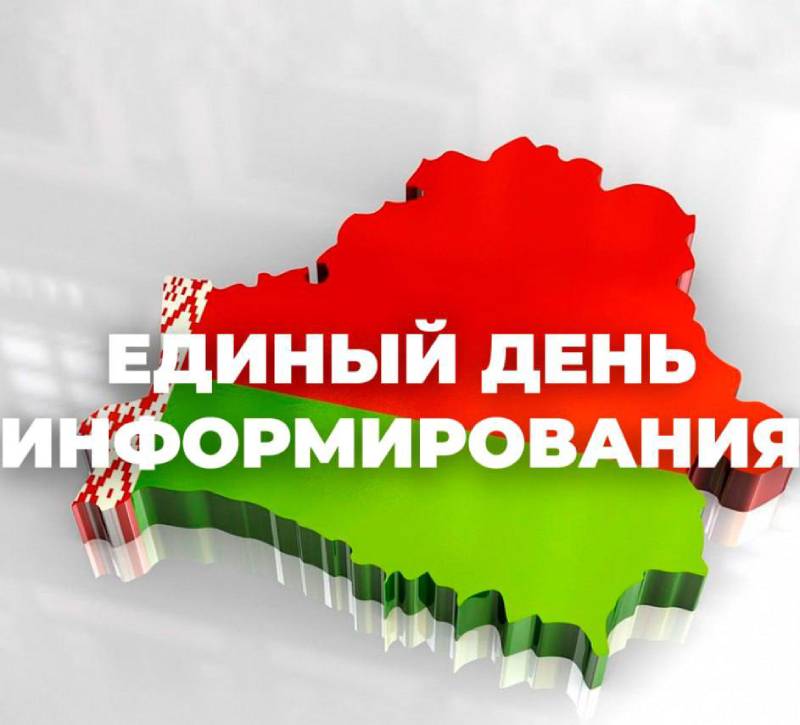 18 АПРЕЛЯ 2024 года ЕДИНЫЙ РЕСПУБЛИКАНСКИЙ ДЕНЬ ИНФОРМИРОВАНИЯРЕСПУБЛИКАНСКАЯ ТЕМА«ВСЕБЕЛОРУССКОЕ НАРОДНОЕ СОБРАНИИЕ – ГАРАНТ ПОЛИТИЧЕСКОЙ СТАБИЛЬНОСТИ И СУВЕРЕНИТЕТА»ОБЛАСТНАЯ ТЕМА«ОБЕСПЕЧЕНИЕ ПОВЫШЕНИЯ КОМФОРТНОСТИ ПРОЖИВАНИЯ И БЕЗОПАСНОСТИ ГРАЖДАН, ЭФФЕКТИВНОСТИ ОКАЗАНИЯ НАСЕЛЕНИЮ ЖИЛИЩНОКОММУНАЛЬНЫХ УСЛУГ В БРЕСТСКОЙ ОБЛАСТИ»Примечание: с материалами Единого республиканского дня информирования подробно можно ознакомиться в читальном зале библиотеки колледжа и на официальном сайте (вкладка ЕРДИ)